Καλούνται οι φοιτητές 3ου, 7ου και 9ου εξαμήνου ακαδ. έτους 2014-15 να προσέρχονται στην Γραμματεία της Σχολής από 22-9-2014 έως και 26-9-2014,   κατά τις ημέρες και ώρες εξυπηρέτησης, προκειμένου να υποβάλλουν δηλώσεις μαθημάτων επιλογής για το χειμερινό εξάμηνο 2014-15.   Από τη Γραμματεία της Σχολής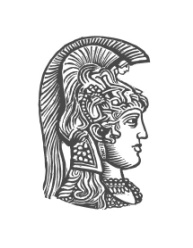 ΕΛΛΗΝΙΚΗ ΔΗΜΟΚΡΑΤΙΑΕθνικόν και ΚαποδιστριακόνΠανεπιστήμιον ΑθηνώνΣΧΟΛΗ ΕΠΙΣΤΗΜΩΝ ΥΓΕΙΑΣΟΔΟΝΤΙΑΤΡΙΚΗ ΣΧΟΛΗ                                ΑΝΑΚΟΙΝΩΣΗ                                ΑΝΑΚΟΙΝΩΣΗ